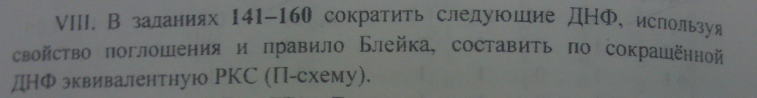 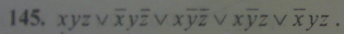 Нужно подробное решение!!!